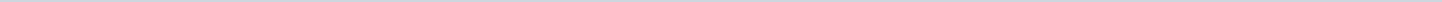 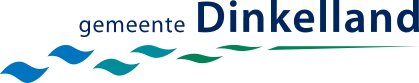 Gemeente DinkellandAangemaakt op:Gemeente Dinkelland29-03-2024 14:53Ingekomen stukken1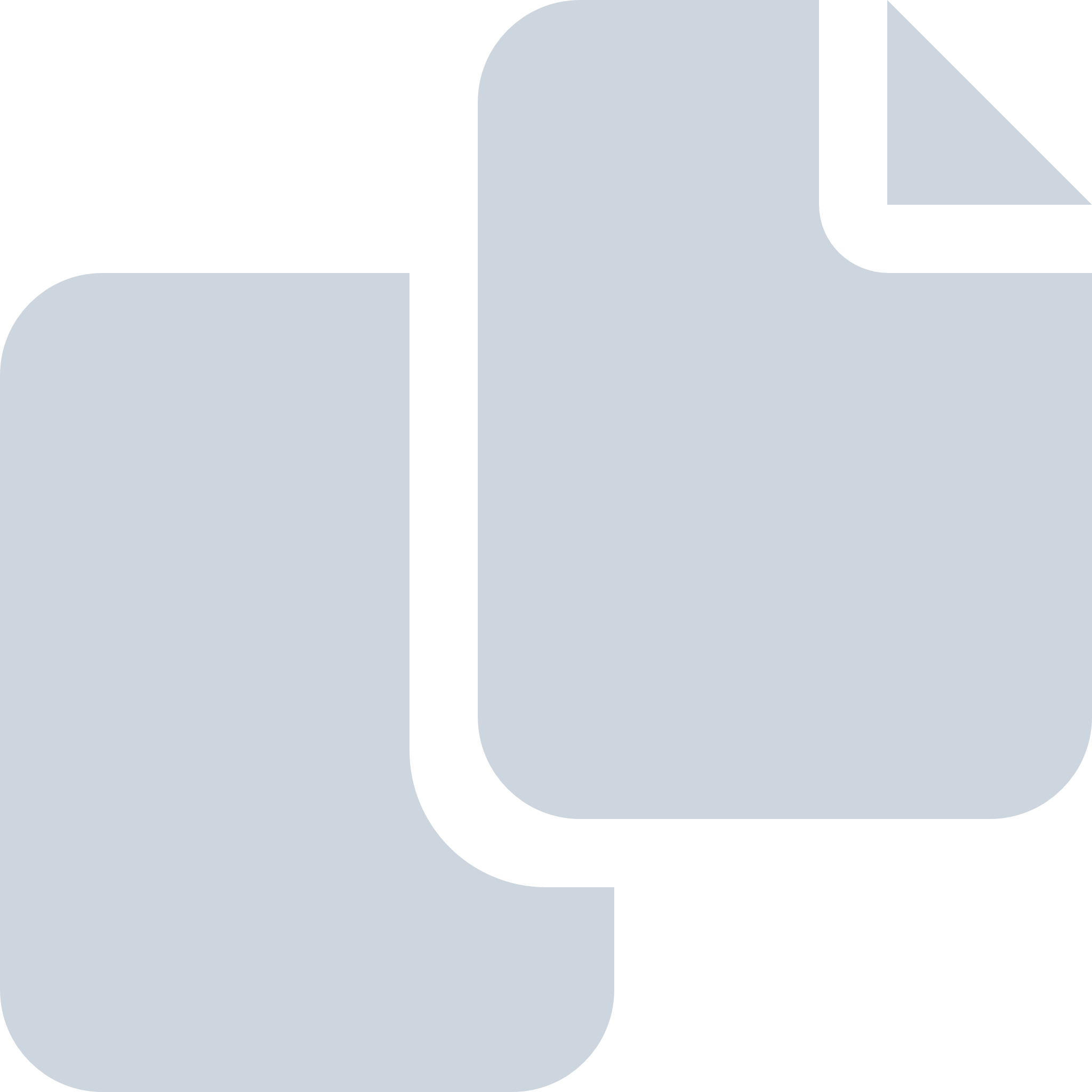 Periode: januari 2020#Naam van documentPub. datumInfo1.dec17 lijst ingekomen stukken07-01-2020PDF,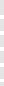 1,36 MB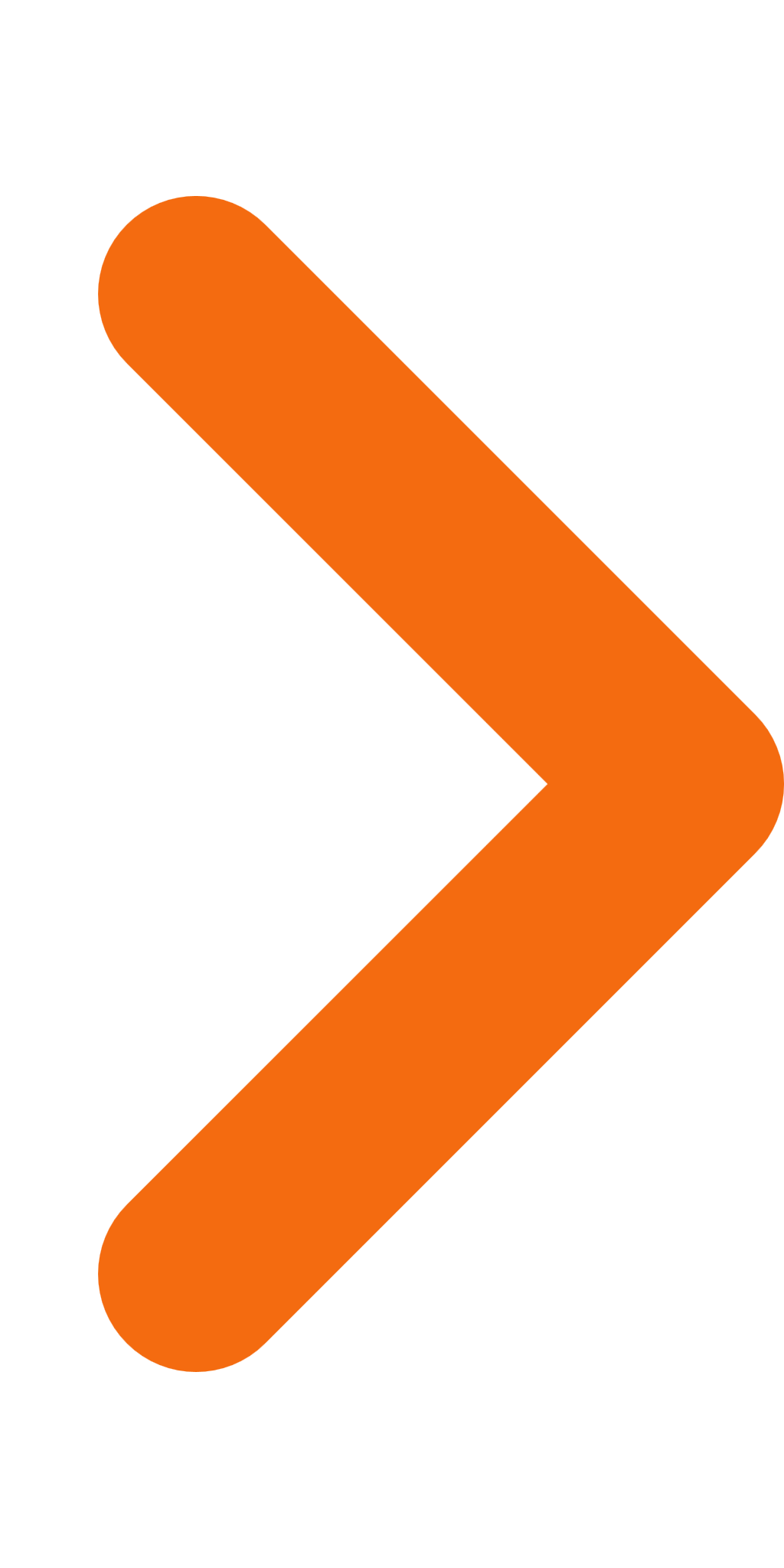 